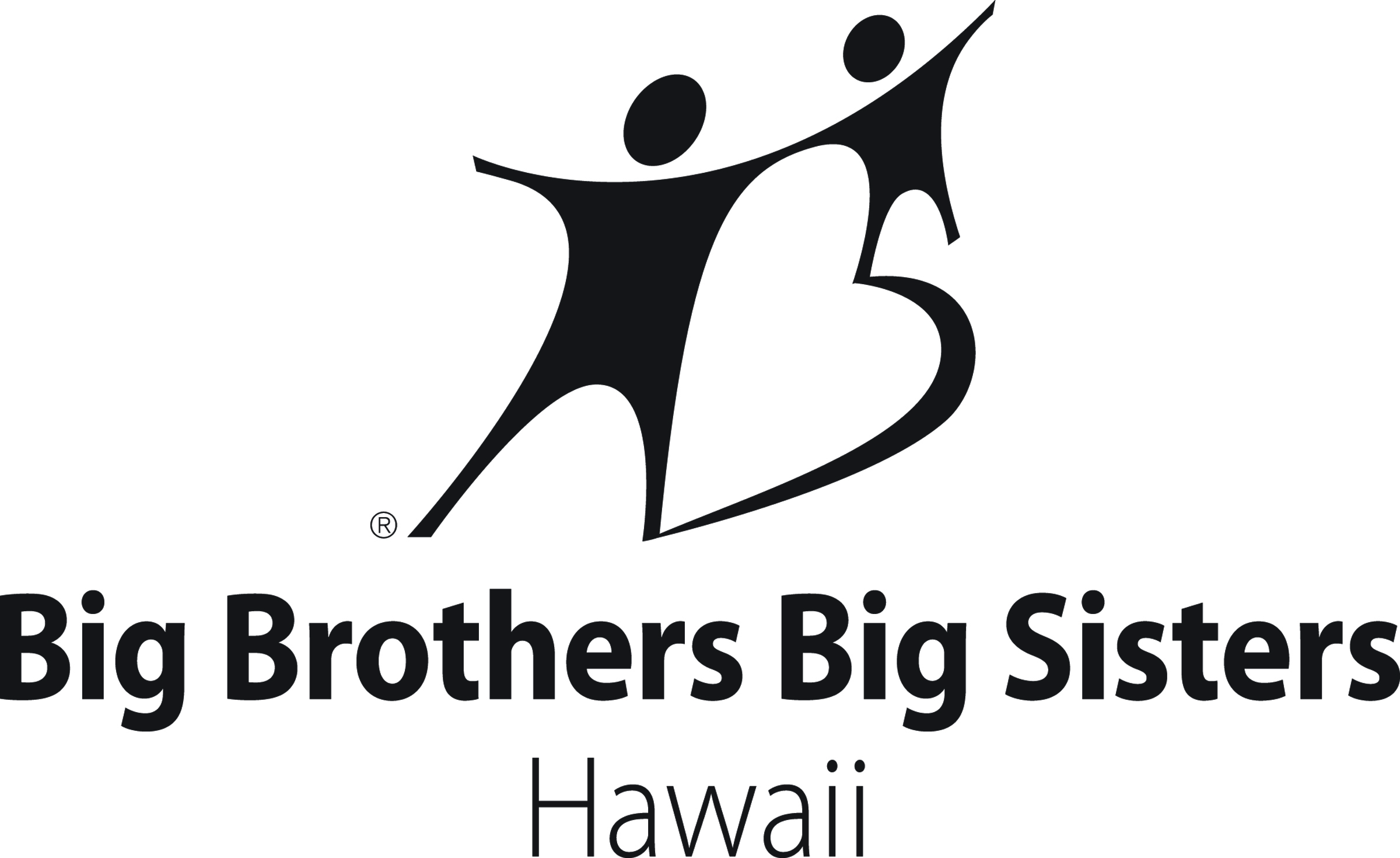 School-Based Youth Enrollment FormAloha Parents and Guardians,Thank you for your interest in enrolling your child in the Big Brothers Big Sisters School-Based Mentoring Program!  This program will utilize online communication as well as in-person outings/meetings to form strong, safe, positive and meaningful relationships between students and adult mentors, and promote college and career readiness through curriculum, activities and discussions.Online and in-person meetings will be supported by Big Brothers Big Sisters, with the goal of providing students opportunities to grow into responsible, young adults.  Our volunteer mentors are all individually interviewed, screened and provided with initial and ongoing training.  We provide an environment where creativity, critical thinking, collaboration and adaptability are encouraged through online and in-person interactions.  School mentoring reinforces the ABCs of “Attendance, Behavior and Course Performance” and exposes students to experiences and relationships with their mentor that promote an academic mindset and fosters resiliency in youth.There is no cost to you or your child’s school to participate.  We do, however, ask for consistent communication with parents and guardians and ongoing participation from students.If you want your child to have this opportunity, please fill out this application in its entirety.  This program is limited to 10 students, so please turn in your child’s application to the school contact listed below as soon as possible.                School			       Meeting Day/Time			         School ContactYouth Information_____________________________________________________________________________________First name				Middle name			Last name________________________________________________________________________________________________________Date of Birth		Age			Grade			School________________________________________________________________________________________________________Male/Female			Ethnicity (Ex. Caucasian, Hawaiian, Asian, etc.)________________________________________________________________________________________________________Free/Reduced Lunch (Yes/No)	Native Hawaiian Ancestry (Yes/No)	Is your child a U.S. Citizen (Yes/No)________________________________________________________________________________________________________Would your child be a first-generation college student?________________________________________________________________________________________________________Cell phone			Email AddressParent/Guardian Information_____________________________________________________________________________________First name					Last name________________________________________________________________________________________________________Relationship to Child (Ex. Mother, father, guardian, etc.)_____________________________________________________________________________________Mailing Address		Apt. #________________________________________________________________________________________________________City			State			Zip Code________________________________________________________________________________________________________Home Phone			Work Phone			Cell Phone________________________________________________________________________________________________________Email________________________________________________________________________________________________________Who lives with the child (Ex. Mother, father, brother, sister, grandfather, grandmother, uncle, aunt, etc.)?________________________________________________________________________________________________________Incarcerated parent(s)? (Yes/No)	                Is one or are both of the current guardians enlisted in the military? (Yes/No)Emergency Contact_____________________________________________________________________________________First Name		Last Name			Relationship to Youth________________________________________________________________________________________________________Home Phone			Work Phone			Cell PhoneYouth Medical InformationPlease use this section to tell us any medical information about your child that we should aware about.  This includes any medications, allergies, physical challenges or religious restrictions your child may have.________________________________________________________________________________________________________________________________________________________________________________________________________________Parent Referral InformationPlease use this section to tell us where you feel a mentor could help your child?  For example, encourage a positive attitude towards school, promote constructive classroom behavior, support your child’s self-esteem, etc.________________________________________________________________________________________________________________________________________________________________________________________________________________Please use this section to give us an idea of your child’s home environment and preferences.  For example, does your child spend a lot of time reading or do they enjoy sports?  Do they spend a lot of time with the neighbors or do they spend free time watching television?  This will help us to have a better idea of what type of mentor to match your child with.________________________________________________________________________________________________________________________________________________________________________________________________________________Please check boxes with words that you feel best describe your child:Active   Attentive   Aggressive   Competitive   Caring   Outgoing   Has a lot of friends   Keeps to himself/herself   Athletic   Book smart   Short attention span   Enjoys being around adults   Mature   Shy   Outgoing   Playful    Follows direction well   Challenges authority   Other __________________________________________________________Additional comments:________________________________________________________________________________________________________________________________________________________________________________________________________________Parent/Guardian Permission and SignatureI give permission:for my child to participate in the Big Brothers Big Sisters Hawaii Program;for the school to provide social and academic information about my child to Big Brothers Big Sisters Hawaii (e.g. attendance reports, behavior reports, etc.);to have my child complete a questionnaire containing questions about peer relationships, feelings about school, grades, educational expectations, parental relationships, and attitudes toward risky behaviors; to have my child talk with a Big Brothers Big Sisters Hawaii staff person about home life, personal interests, and personal safety_____________________________________________________________________________________Signature	 of parent/guardian						Date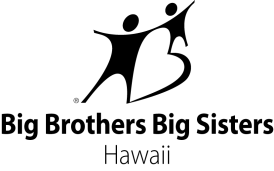 TALENT RELEASE FORMA parent/guardian must fill out this formI hereby accept the invitation of Big Brothers Big Sisters Hawaii (BBBSH) to appear and be identified in print in any BBBSH publication or production, or grant the right to use the image of the minor child as specified below.I hereby grant to BBBSH, its affiliates and partners the right to use this image, name, and biographical information as they may desire, in all media and in all forms including, but not limited to, publications, any televised photography and recordings.In consideration of $0 to me paid, I hereby grant to BBBSH and its affiliates the absolute right to use this image made through BBBSH studios or elsewhere, in whole or in part, in true or distorted character or form, alone or in conjunction with any other image, name or reproduction, in color or otherwise, for art, advertising, business, trade, or any other lawful purpose whatsoever, in perpetuum.I hereby release BBBSH, its affiliates and partners from all claims, demands or liabilities and related financial costs that I may now or hereafter have arising in connection with BBBSH’s exercise of the right hereby granted, with my (or minor child’s) appearance in any publication or production. These include, without limitation, claims for compensation, defamation, or invasion of privacy, or other infringements or violations of personal or property rights of any sort whatsoever.PARENT/GUARDIAN SIGNATURE:                                                                                       DATE: 		_____                PRINTED NAME: 								              		_____CHILD’S NAME:_______________________________________________________________________